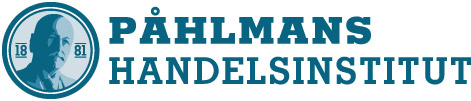 Juridisk översiktskurs – Jöken, onlineKursinnehåll 2021
        Sammanlagd speltid för föreläsningsfilmerna är 14 timmar och 33 minuter.Kursinformation
1.1 Välkommen till Påhlmans
1.2 Kurspresentation
1.3 Navigering
1.4 Kursinnehåll och litteratur
1.5 Lärare
1.6 Frågor till lärare
1.7 Kontaktinfo
1.8 Tekniska förutsättningar
Introduktion till juridiken (55:13)
2.1 Anvisningar
2.2 Juridik - en introduktion (8:46)
2.3 Rättskällorna (12:44)
2.4 Var finns rättskällorna (4:18)
2.5 Domstolar (10:58)
2.6 Tolkning av lagtext (12:18)
2.7 Sammanfattning (6:09)
2.8 Uppgift - Lagbok och juridisk metod
2.9 Uppgift - Lagtolkning
2.10 Uppgift - Läsa och förstå rättsfall
Personrätt (26:24)
3.1 Anvisningar
3.2 Introduktion (6:57)
3.3 Omyndigas rättshandlingsförmåga (9:17)
3.4 Begränsningar i rättshandlingsförmågan (4:37)
3.5 Sammanfattning (5:33)
3.6 Faktafrågor
3.7. Tillämpningsfråga
3.8 Inlämningsuppgift
Avtalsrätt (59:36)
4.1 Anvisningar
4.2 Introduktion (9:35)
4.3 Ingående av avtal (15:18)
4.4 Fullmakt (14:24)
4.5 Ogiltighet (12:39)
4.6 Avtalsbrott (4:00)
4.7 Sammanfattning (3:40)
4.8 Faktafrågor
4.9 Tillämpningsfrågor
Köprätt (49:26)
5.1 Anvisningar
5.2 Introduktion (4:44)
5.3 Det köprättsliga regelsystemet (10:10)
5.4 Säljarens förpliktelser (10:10)
5.5 Köparens förpliktelser (3:50)
5.6 Avtalsbrott inom köprätt (9:16)
5.7 Gåva - en introduktion (8:58)
5.8 Sammanfattning (2:18)
5.9 Faktafrågor - Köprätt
5.10 Tillämpningsfrågor - Köprätt
5.11 Faktafrågor - Gåva
5.12 Tillämpningsfrågor - Gåva
Fordringsrätt (53:02)
6.1 Anvisningar
6.2 Introduktion (6:58)
6.3 Skuldebrev (16:03)
6.4 Löpande skuldebrev (10:48)
6.5 Enkla skuldebrev (4:28)
6.6 Ränta, borgen och preskription (10:16)
6.7 Sammanfattning (4:29)
6.8 Faktafrågor
6.9 Tillämpningsfrågor
Skadeståndsrätt (33:47)
7.1 Anvisningar
7.2 Introduktion (3:48)
7.3 Skadestånd och straff (4:35)
7.4 Allmänna förutsättningar för skadestånd (10:31)
7.5 Ersättningen (4:47)
7.6 Trafikskada, produktskada m.m. (7:16)
7.7 Sammanfattning (2:50)
7.8 Faktafrågor
7.9 Tillämpningsfrågor
Obeståndsrätt (1:03:43)
8.1 Anvisningar
8.2 Introduktion (3:04)
8.3 Utsökningsrätt (20:56)
8.4 Konkurs (17:28)
8.5 Skuldsanering (3:59)
8.6 Företagsrekonstruktion och ackord (7:46)
8.7 Sammanfattning (10:28)
8.8 Faktafrågor
8.9 Tillämpningsfrågor
Obligatorisk inlämningsuppgift
9.1 Anvisningar
9.2 Inlämningsuppgift
9.3 Skicka in inlämningsuppgiften här
Förvaltningsrätt (32:17)
10.1 Anvisningar
10.2 Introduktion (3:37)
10.3 Förvaltningslagen (24:08)
10.4 Sammanfattning (4:32)
10.5 Faktafrågor
Immaterialrätt (1:35:45)
11.1 Anvisningar
11.2 Introduktion (4:06)
11.3 Upphovsrätt (11:07)
11.4 Patenträtt (11:22)
11.5 Varumärkesrätt (13:20)
11.6 Designskydd (8:26)
11.7 Marknadsföringsrätt (26:58)
11.8 Konkurrensrätt (12:45)
11.9 Sammanfattning (7:41)
11.10 Faktafrågor - Immaterialrätt
11.11 Faktafrågor - Marknadsrätt
11.12 Tillämpningsfrågor - Immaterial- och marknadsrätt
Arbetsrätt (41:55)
12.1 Anvisningar
12.2 Introduktion (3:04)
12.3 Anställningsskydd (14:41)
12.4 Diskrimineringsrätt (9:18)
12.5 Kollektiv arbetsrätt (7:39)
12.6 Sammanfattning (7:13)
12.7 Faktafrågor
12.8 Tillämpningsfrågor
Associationsrätt (58:00)
13.1 Anvisningar
13.2 Introduktion (4:35)
13.3 Aktiebolag (24:10)
13.4 Bolagsbegreppet, handelsbolag och enkla bolag (18:22)
13.5 Sammanfattning (10:53)
13.6 Faktafrågor
13.7 Tillämpningsfrågor
Fastighetsrätt (34:36)
14.1 Anvisningar
14.2 Introduktion (4:23)
14.3 Fastighetstillbehör (3:49)
14.4 Köp av fast egendom (14:21)
14.5 Hyra och arrende (8:07)
14.6 Sammanfattning (3:56)
14.7 Faktafrågor
14.8 Tillämpningsfrågor
Familjerätt (1:22:51)
15.1 Anvisningar
15.2 Introduktion (1:50)
15.3 Äktenskap (20:08)
15.4 Samboende (10:00)
15.5 Arvsrätt (20:57)
15.6 Testamentsrätt (13:51)
15.7 Föräldrar och barn (8:29)
15.8 Sammanfattning (7:36)
15.9 Faktafrågor
15.10 Tillämpningsfrågor
Straffrätt (1:03:55)
16.1 Anvisningar
16.2 Introduktion (5:06)
16.3 Brottsbegreppet (29:26)
16.4 Försök, förberedelse, stämpling m.m. (17:03)
16.5 Straffmätning och val av påföljd (4:53)
16.6 Sammanfattning (7:27)
16.7 Faktafrågor
Processrätt (1:00:38)
17.1 Anvisningar
17.2 Introduktion (2:57)
17.3 Tvistemålsprocessen (25:16)
17.4 Brottmålsprocessen (17:53)
17.5 Processrättsliga principer (10:00)
17.6 Sammanfattning (4:32)
EU-rätt (1:02:09)
18.1 Anvisningar
18.2 Introduktion (5:41)
18.3 Förhållandet mellan EU-rätt och svensk rätt (6:52)
18.4 Rättskällorna i EU-rätten (10:33)
18.5 EU:s institutioner (11:26)
18.6 Förhandsavgöranden (4:38)
18.7 Den inre marknaden (12:05)
18.8 EU-stadgan och Europakonventionen (7:20)
18.9 Sammanfattning (3:34)
18.10 Faktafrågor
Kursavslut 
19.1 Inlämning av uppgift, anmälan till tentamen
19.2 Slutord från Påhlmans